ФГБОУ ВПО «Новосибирский государственный педагогический университет»_______________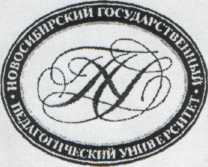 630126, г. Новосибирск, 126, ул. Вилюйская, 28, тел.2681161, 2680164Email nspu@nspu.net. http://www.nspu.netРЕЦЕНЗИЯна  программу для учебно-тренировочных групп  по боксу образовательной ступени «Результат» муниципального бюджетного образовательного учреждения дополнительного образования детей города Новосибирска «Детско-юношеская спортивная школа №5»Образовательная программа предпрофессионального уровня для учебно-тренировочных групп  по боксу разработана Молчановым Владимиром Николаевичем – тренером-преподавателем высшей категории . За основу взята  программа по боксу, рекомендованная Министерством спорта Российской Федерации Программа имеет физкультурно - спортивную направленность и реализуется в модели образовательного процесса на ступени «Результат» (третья ступень образовательного процесса МБОУДОДДЮСШ №5). Возраст обучающихся 13-16 лет, срок реализации 3 года.Цель программы – создание условий для  развития спортивных и творческих способностей обучающихся  среднего школьного возраста. Автором определены задачи образовательного процесса:Формировать и развивать функциональные системы организма обучающихся без форсирования  спортивной подготовки Развивать физические качества детей в соответствии с возрастными особенностями и сенситивными периодами.Обучить  технике и тактике бокса .Расширить  знания обучающихся в области гигиены, физиологии и самоконтроля.Содействовать достижению максимально-высоких результатов обучающихся, выполнению классификационных требований по боксу.Провести качественный отбор одаренных детей для формирования спортивных групп образовательной ступени «Мастерство»Обеспечить детям безопасность на учебно-тренировочных занятиях и соревнованиях.Данная программа включает пояснительную записку и три раздела:Организация учебно-воспитательного процесса (формы и виды учебно-тренировочных занятий, периоды спортивной подготовки, организационно-методические  приемы развития физических качеств).